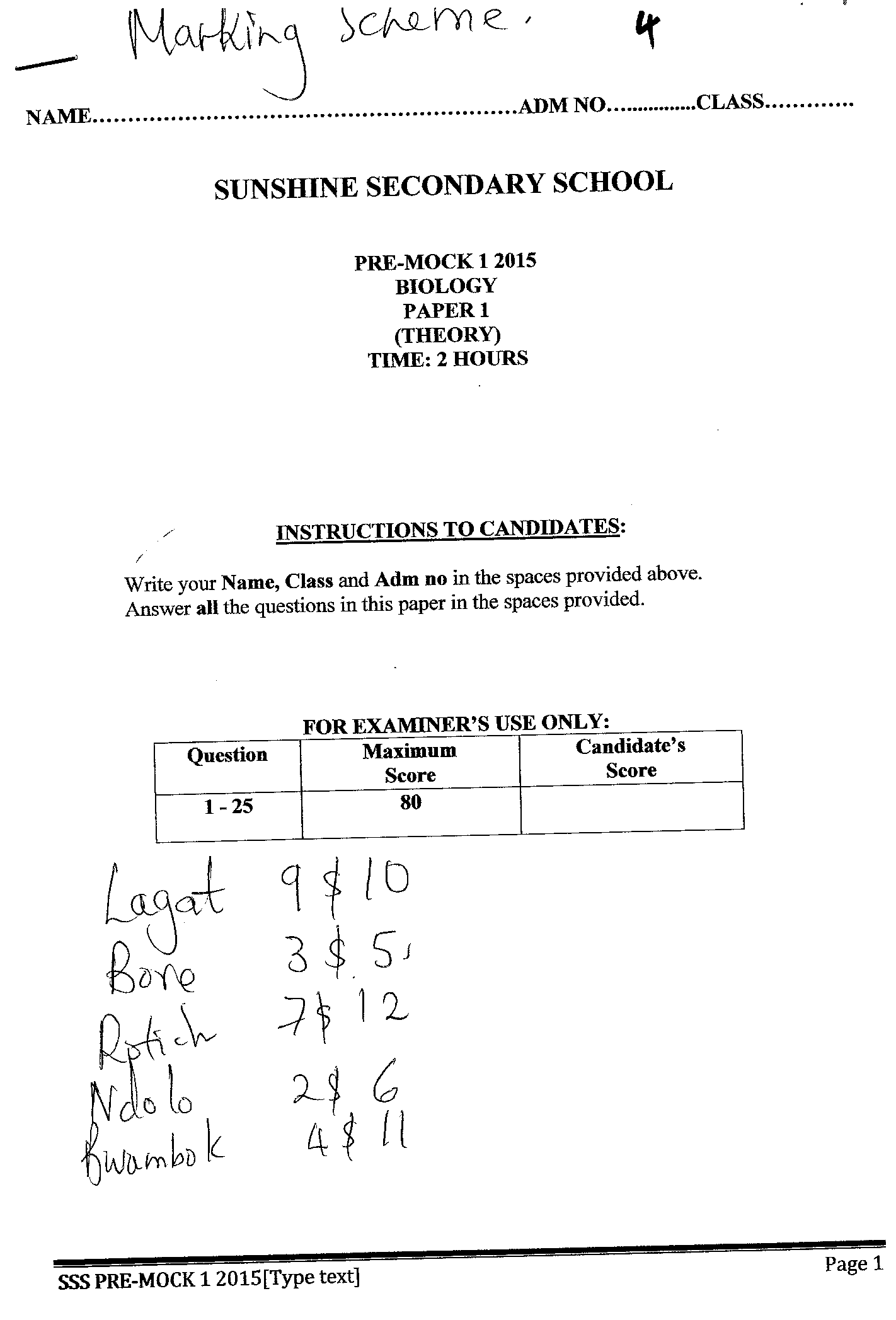 BIOLOGY MARKING SCHEME PAPER 1;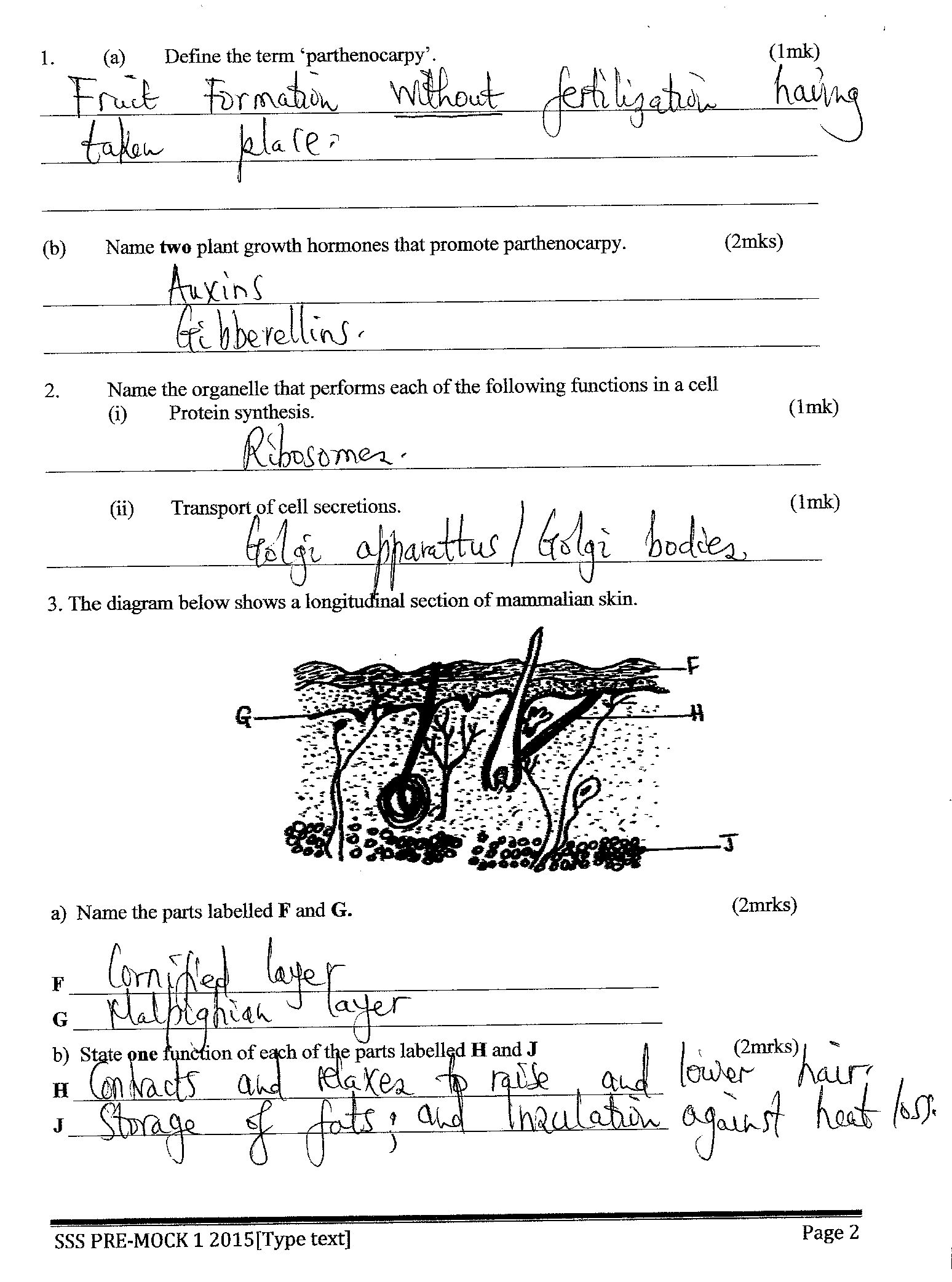 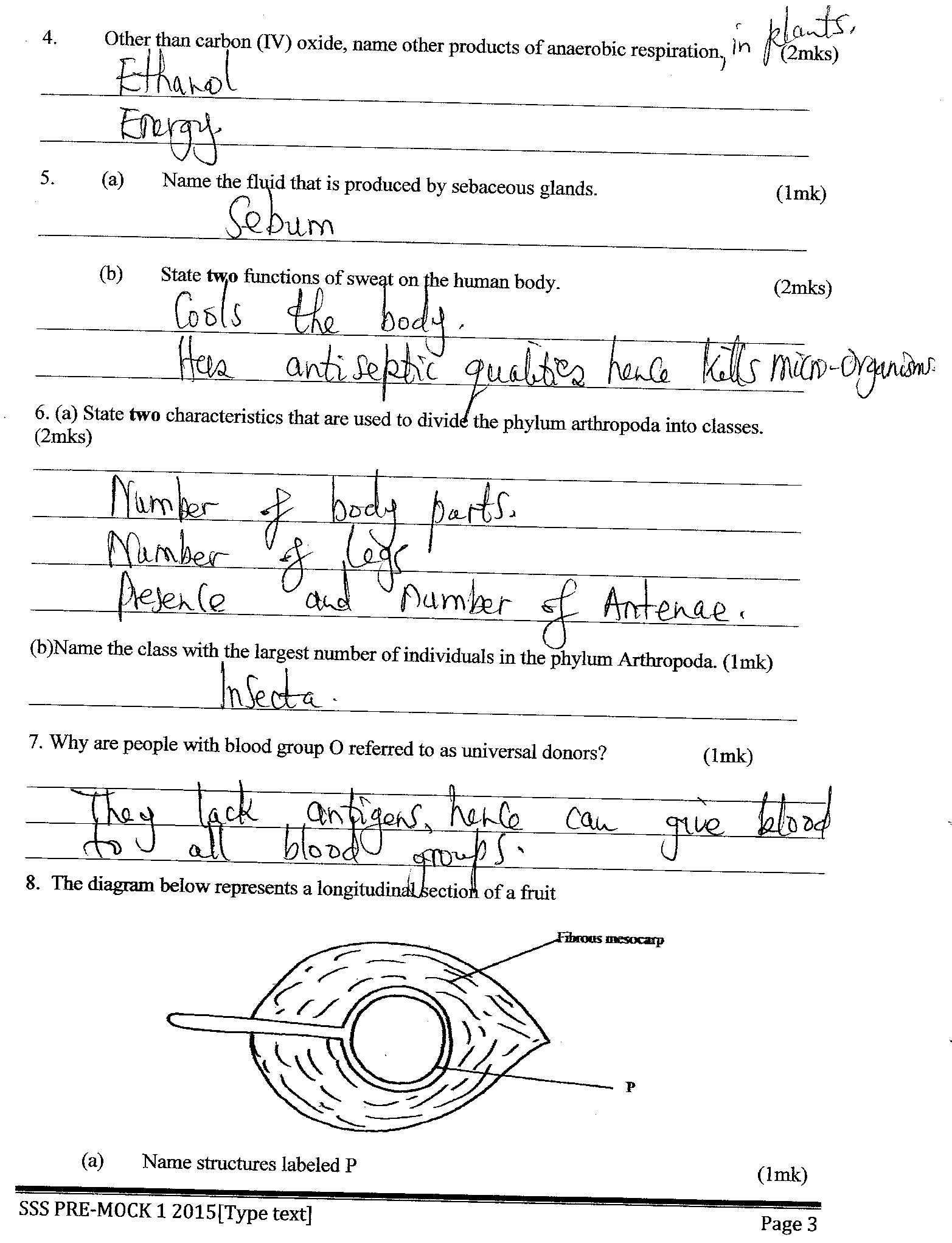 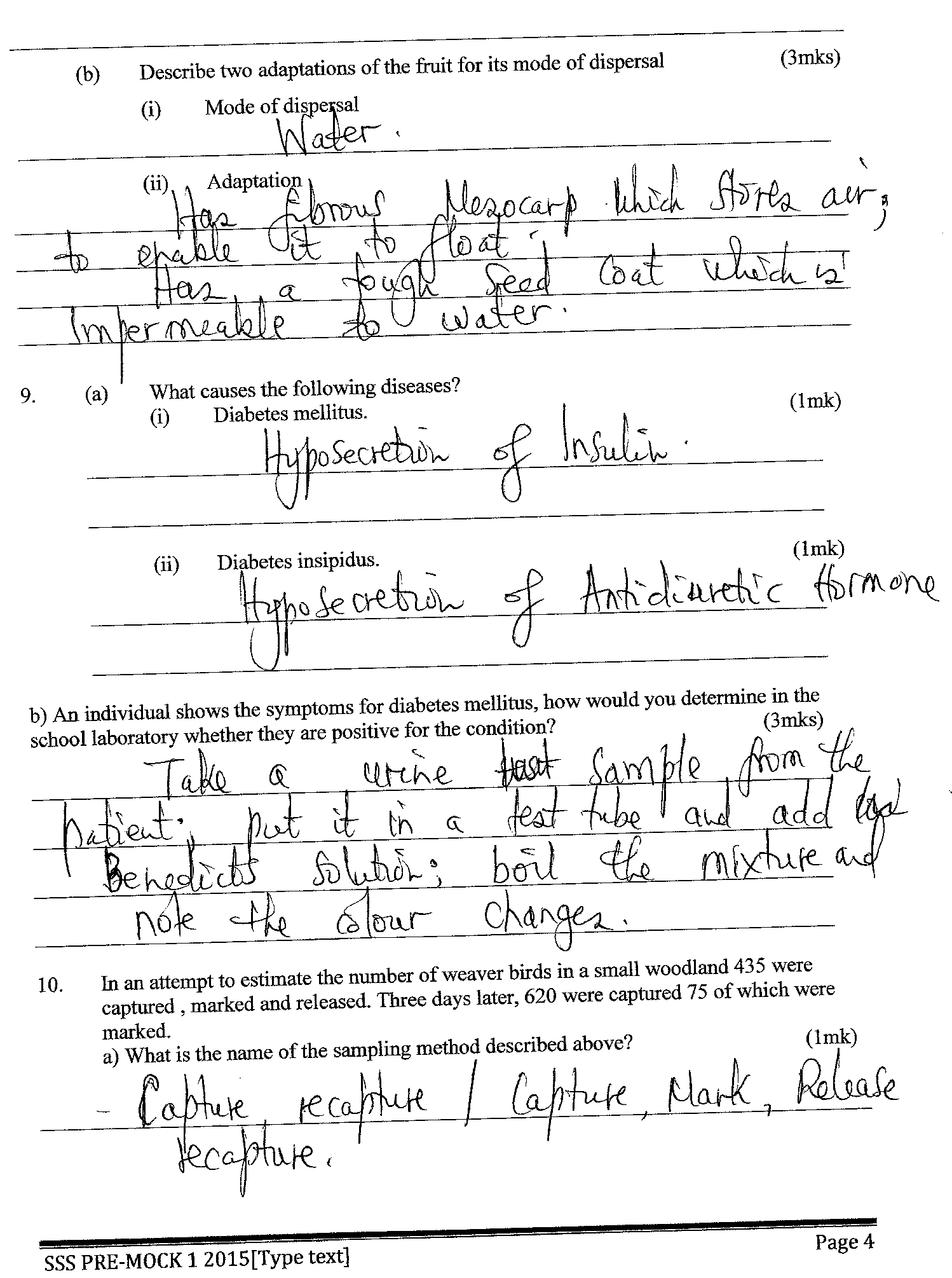 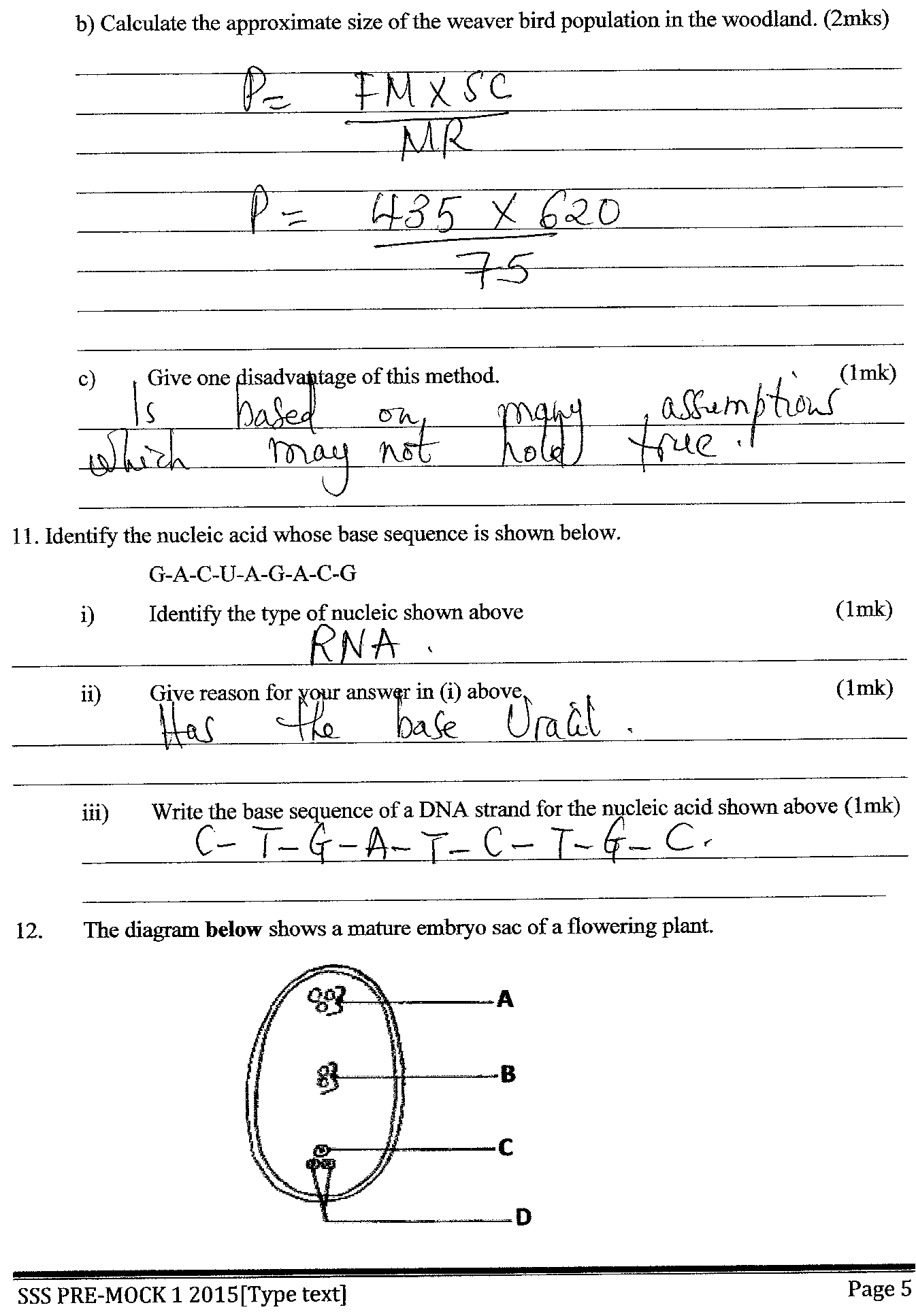 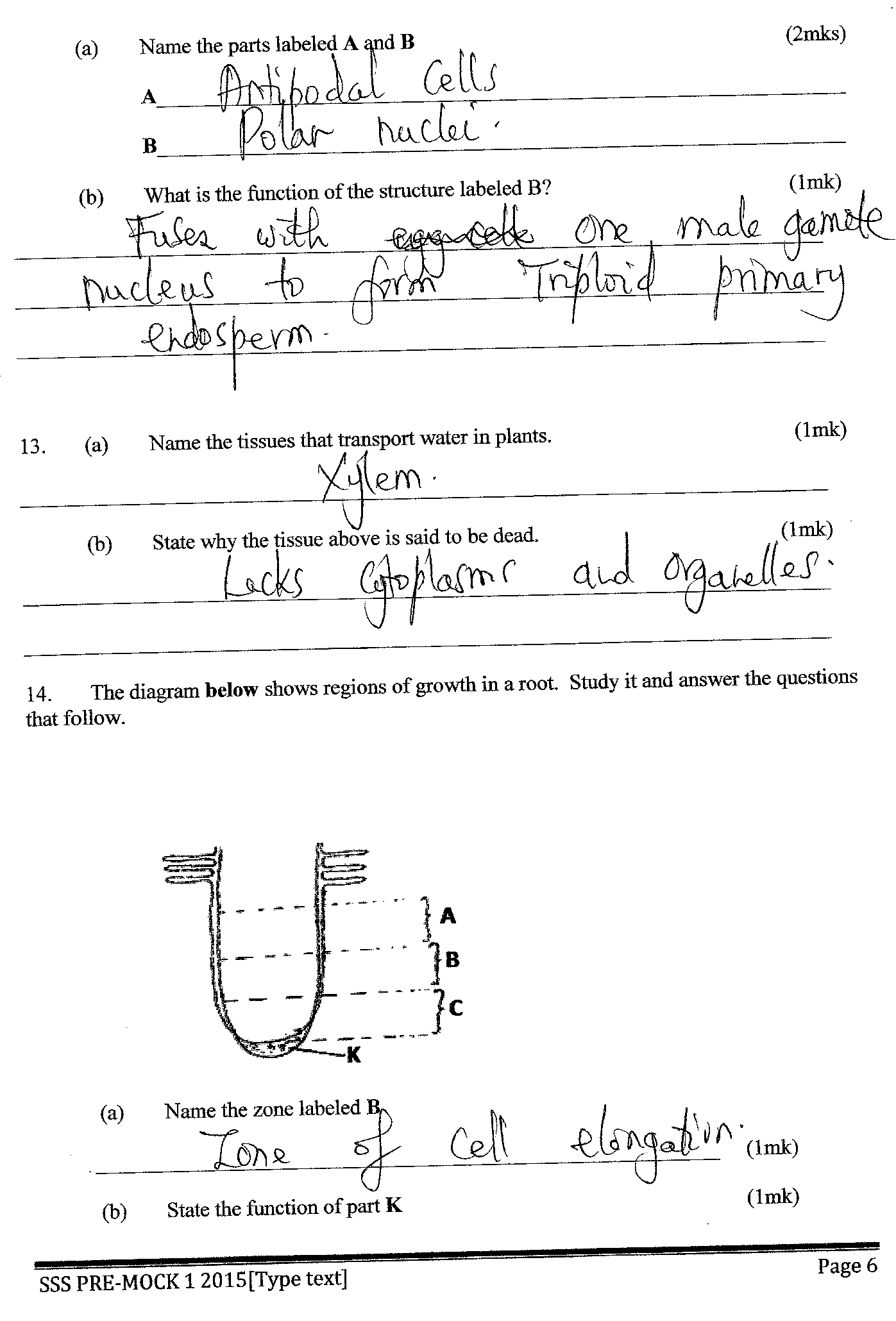 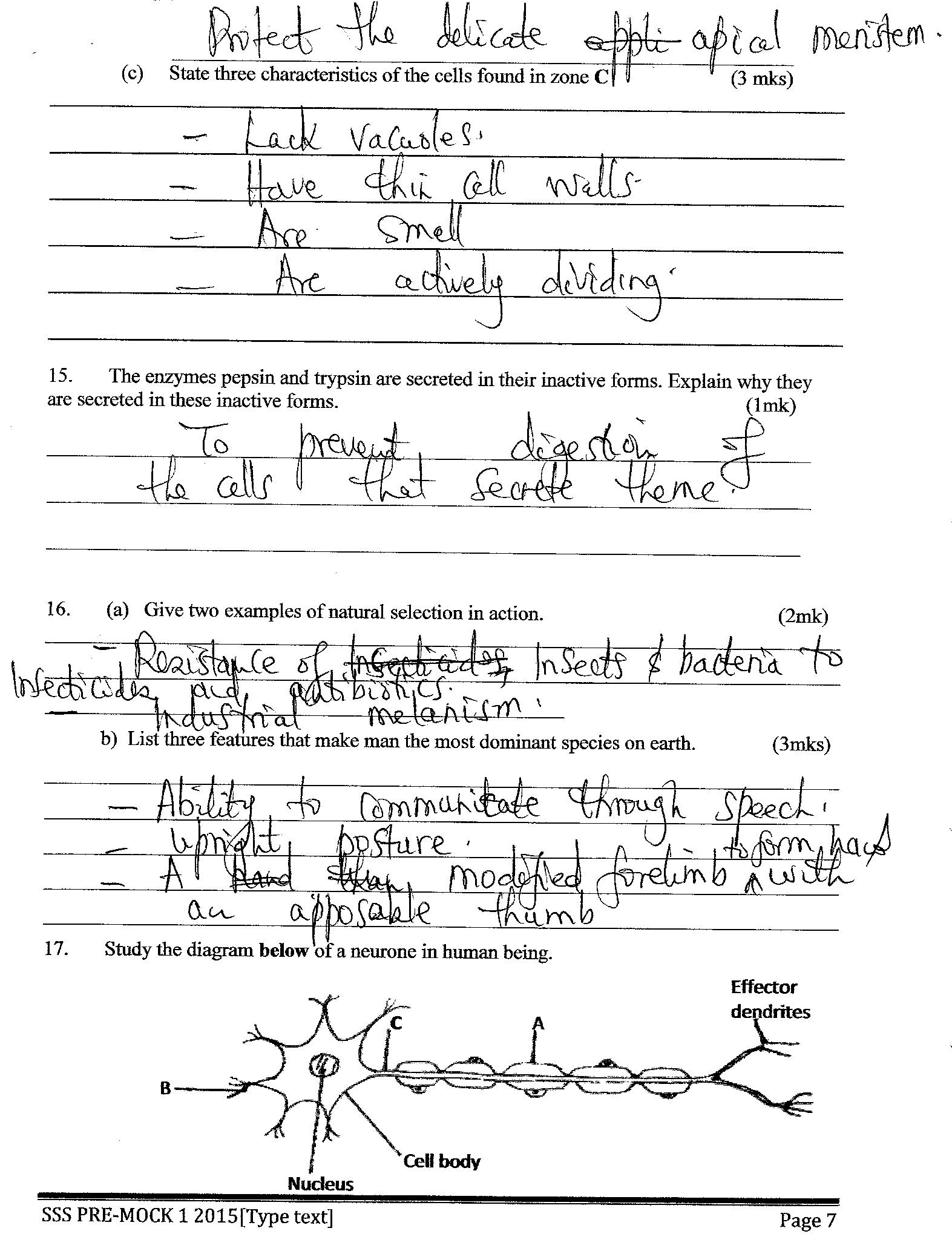 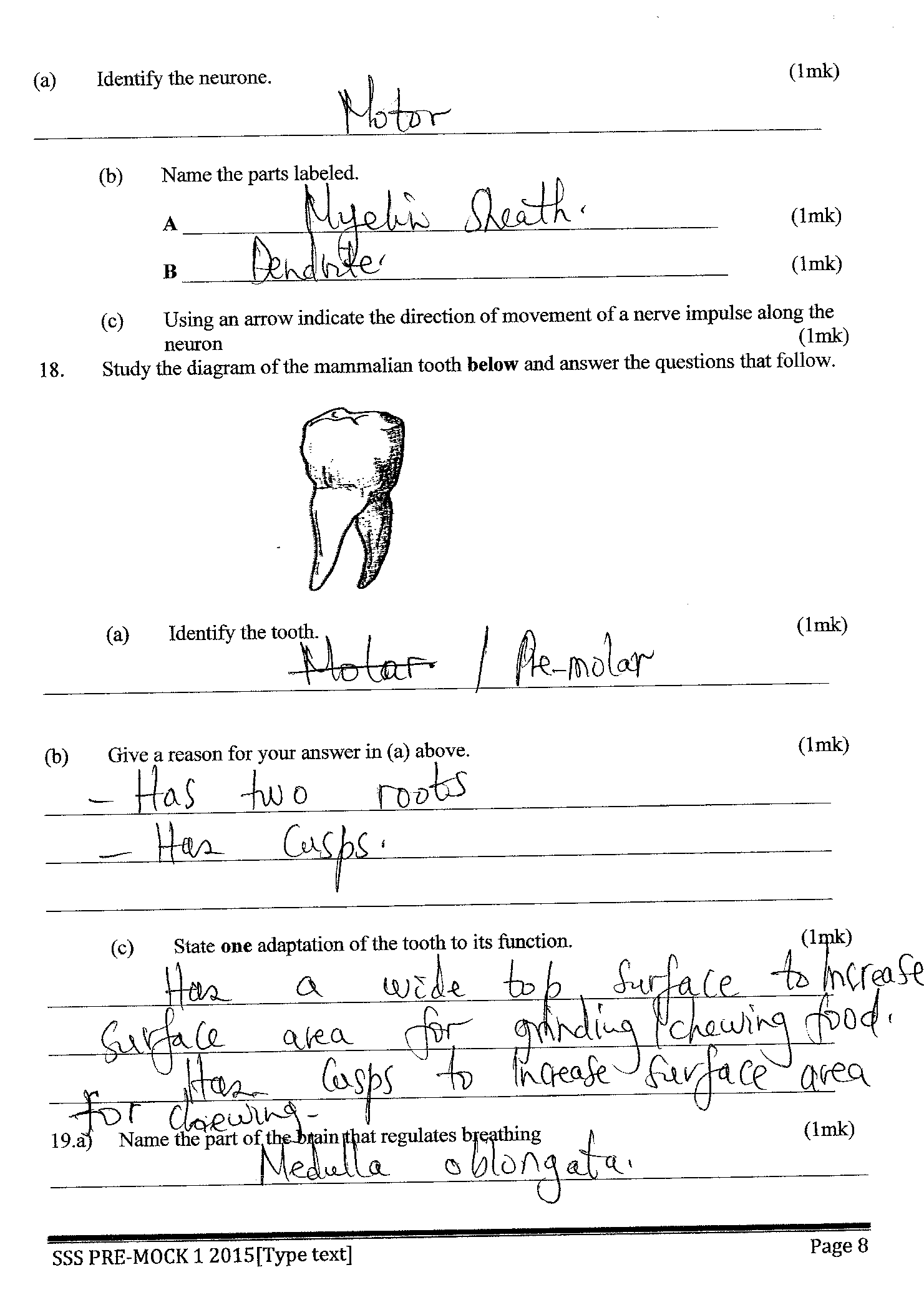 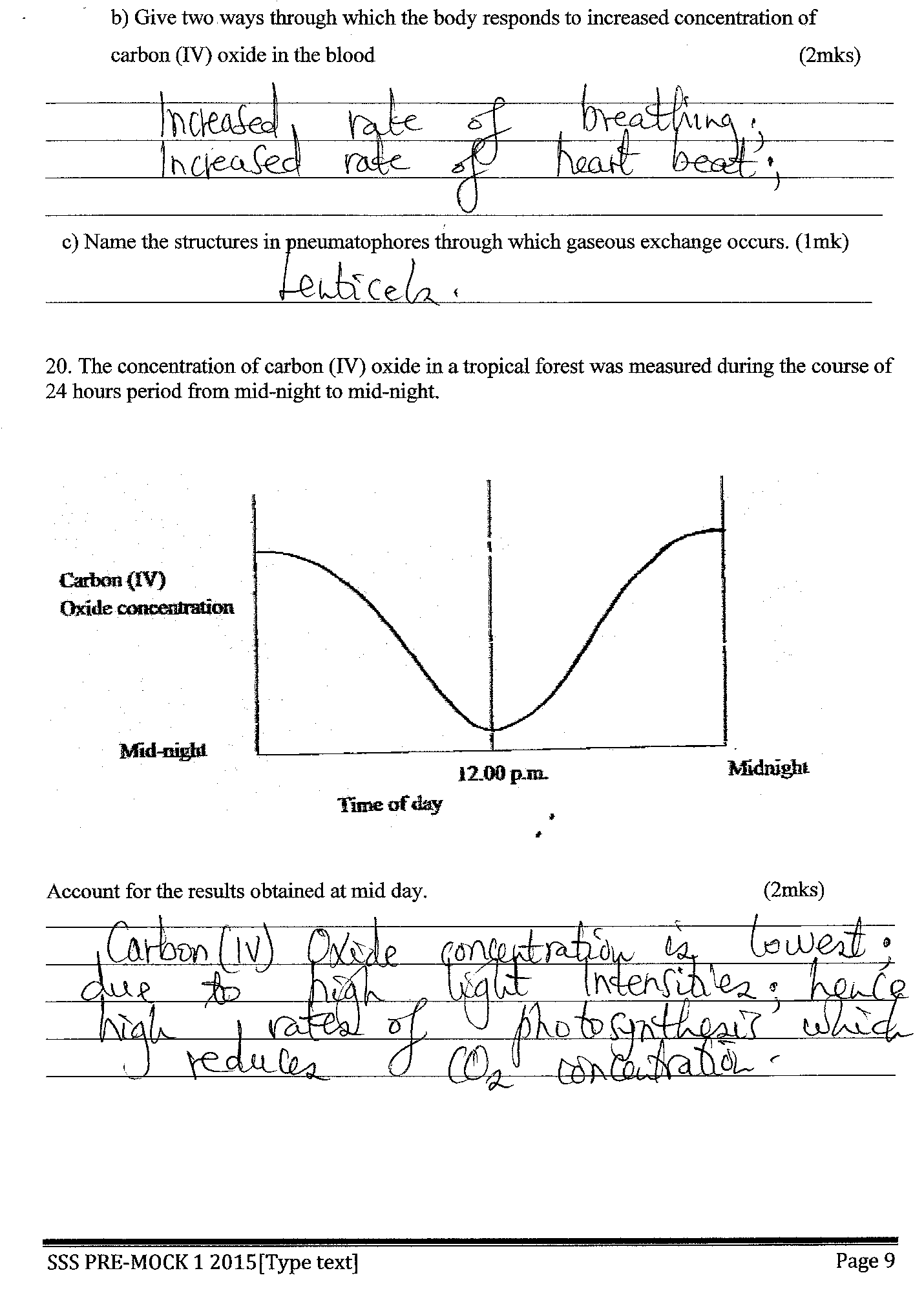 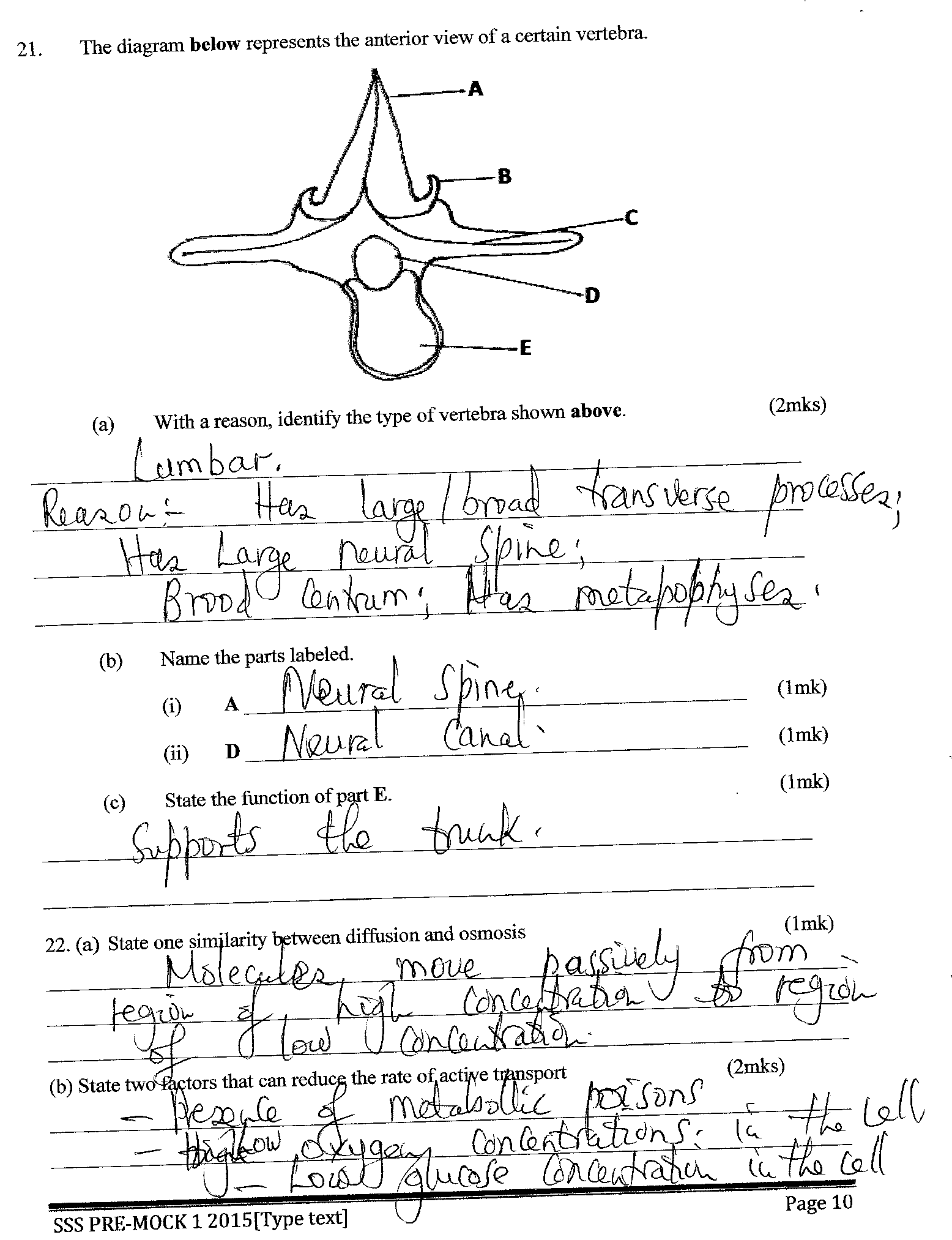 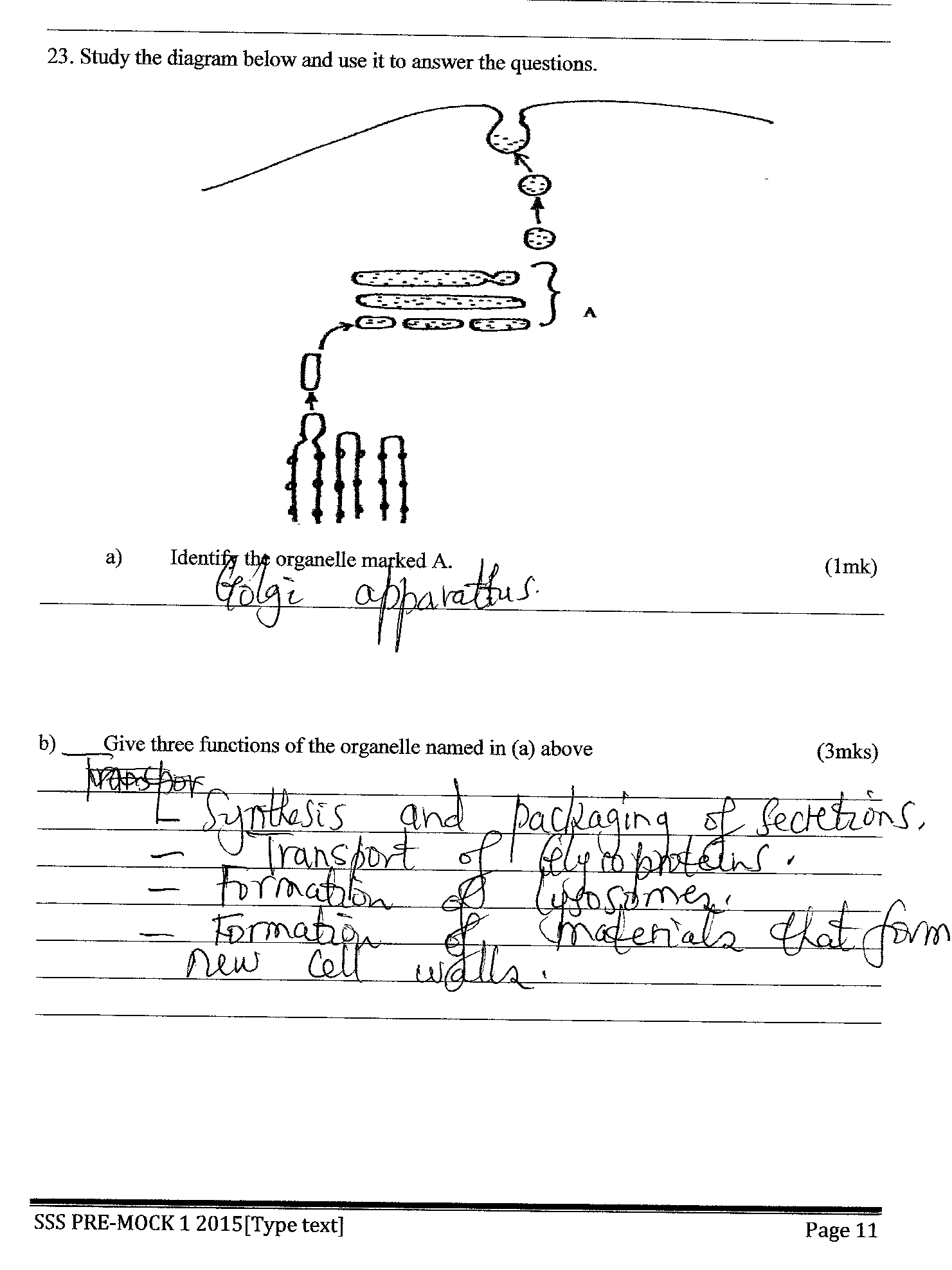 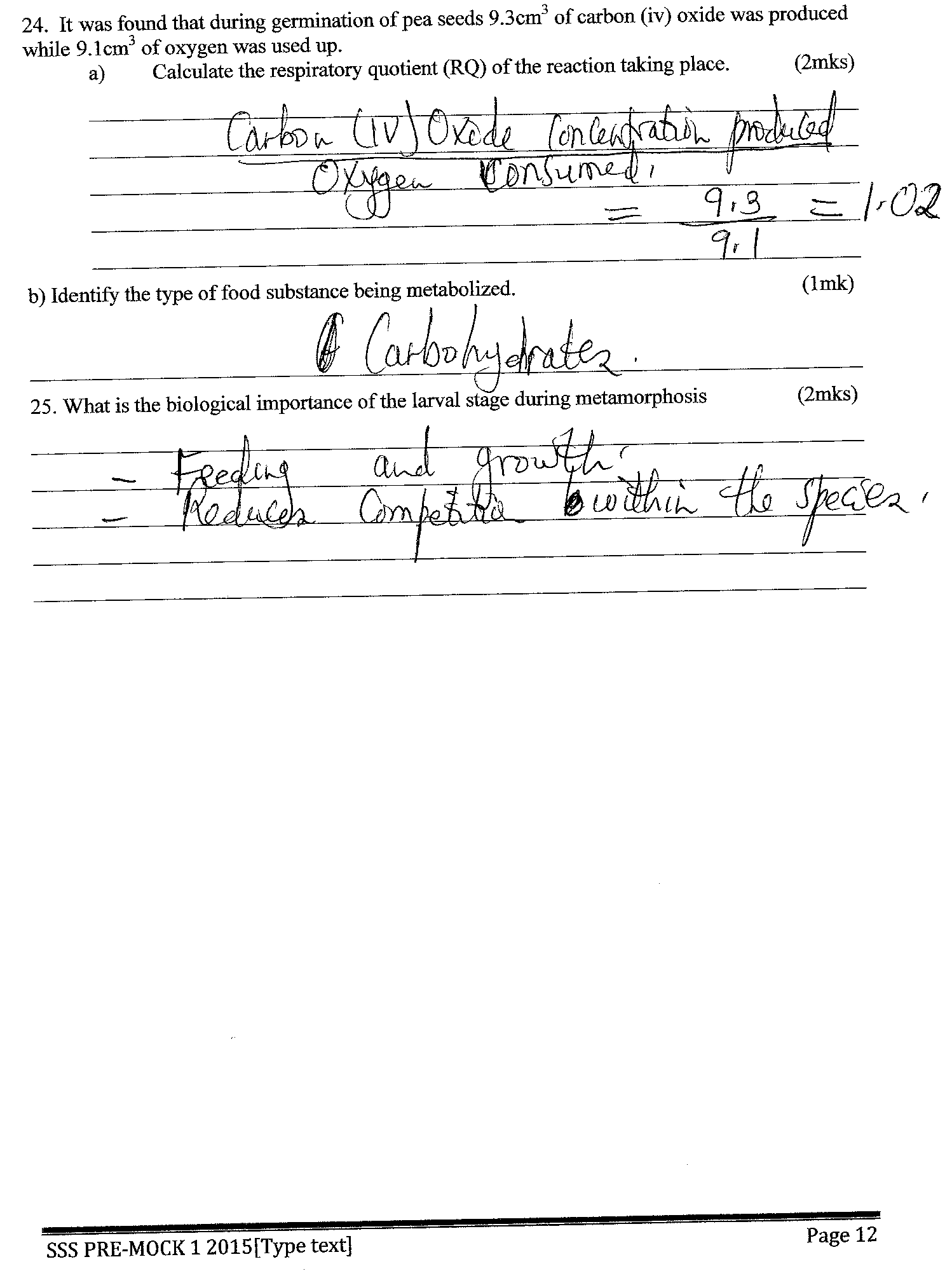 